Hello Teacher Name Here Families! 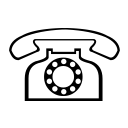 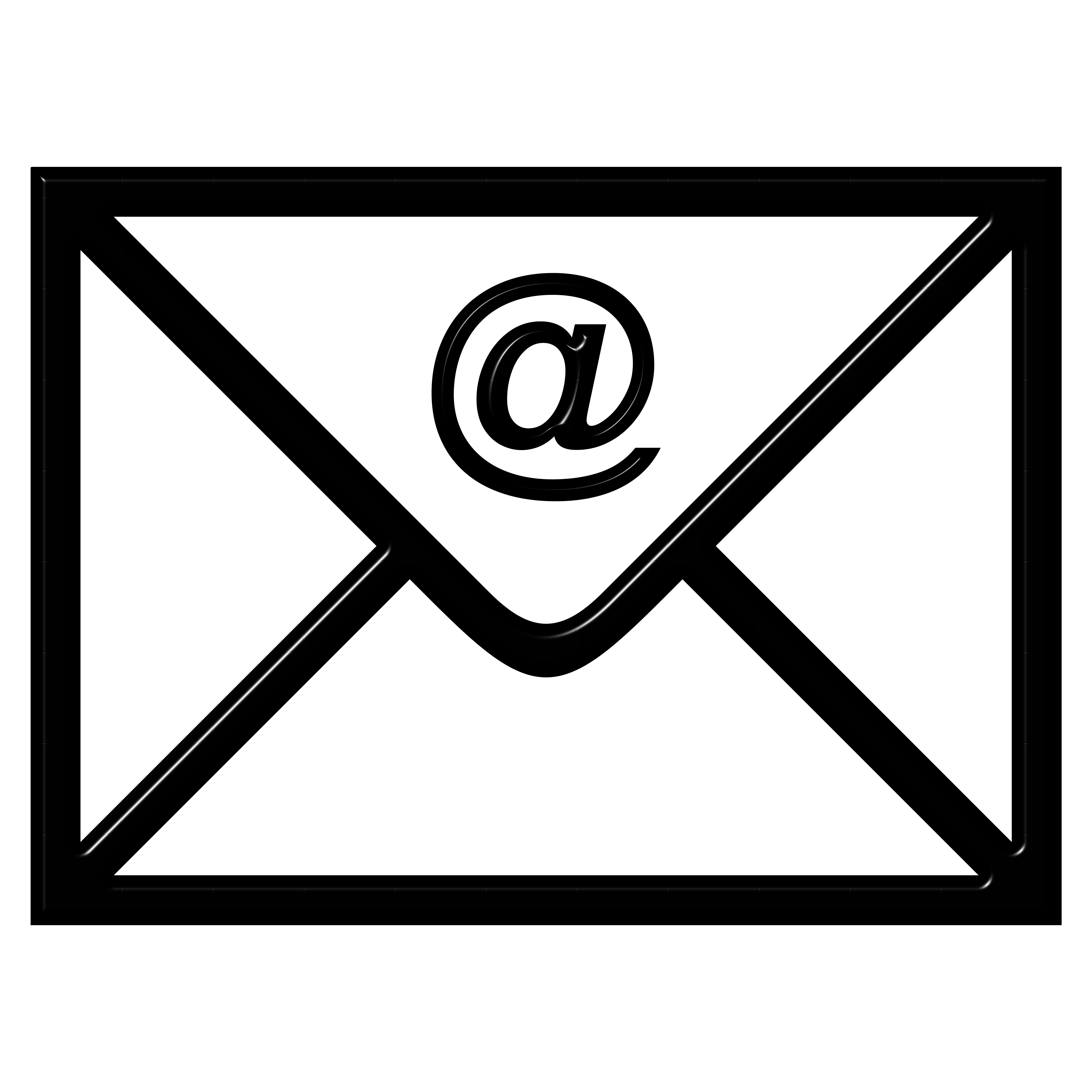 We are excited to introduce ourselves as the Room Parents for your child’s class!  We will be acting as the liaisons between Teacher Name Here and you, the families.  We will be communicating with you (primarily via e-mail) to keep you posted of the classroom celebrations and important school events & happenings throughout the school year.  We are in the process of creating a class roster with parent/family contact information.   Please complete your contact info below and return this form to the classroom by date needed here.   Thanks so much for your time!	  Your Room Parents,Room Parent Names HereHello Teacher Name Here Families! We are excited to introduce ourselves as the Room Parents for your child’s class!  We will be acting as the liaisons between Teacher Name Here and you, the families.  We will be communicating with you (primarily via e-mail) to keep you posted of the classroom celebrations and important school events & happenings throughout the school year.  We are in the process of creating a class roster with parent/family contact information.   Please complete your contact info below and return this form to the classroom by date needed here.   Thanks so much for your time!	  Your Room Parents,Room Parent Names HereChild’s NameParent(s) Name(s)Phone NumbersHome & CellE-mail AddressH:C:H:C:Child’s NameParent(s) Name(s)Phone NumbersHome & CellE-mail AddressH:C:H:C: